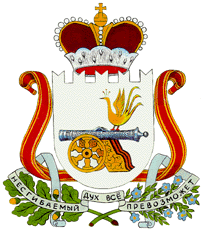 АДМИНИСТРАЦИЯ МУНИЦИПАЛЬНОГО ОБРАЗОВАНИЯ«ГЛИНКОВСКИЙ РАЙОН» СМОЛЕНСКОЙ ОБЛАСТИПОСТАНОВЛЕНИЕот  24 октября   2016г. № 393        Администрация муниципального образования «Глинковский район» Смоленской области  постановляет:         1.Внести в постановление Администрации муниципального образования «Глинковский район» Смоленской области от 20.11.2015 г.  № 494 «Об утверждении муниципальной программы «Устойчивое развитие сельских территорий  муниципального образования «Глинковский район» Смоленской области   на 2016-2020 годы» следующие изменения:1) в паспорте Программы в позиции «Объем ассигнований муниципальной программы (по годам реализации и в разрезе источников финансирования)» информацию за 2016 - 2018 года изложить в новой редакции:        2) в разделе III Паспорта программы «Обоснование ресурсного обеспечения муниципальной программы» слова «2016 год -290,0 тыс.руб., 2017 год – 287,71 тыс.руб., 2018 год – 500,0 тыс.руб.,» заменить словами «2016 год -0,0 тыс.руб., 2017 год – 577,71 тыс.руб., 2018 год – 500,00 тыс.руб.,».3) в приложении  № 2 к Паспорту программы следующие позиции подраздела 4 основное мероприятие «Комплексное обустройство населенных пунктов, расположенных в сельской местности объектами социальной и инженерной инфраструктуры»  изложить в новой редакции  (прилагается).         2.  Контроль за исполнением настоящего постановления оставляю за собой.И.о. Главы муниципального образования	«Глинковский район»Смоленской области                                                                        Г.А. СаулинаПриложение № 2План реализации  муниципальной программы«Устойчивое развитие сельских территорий муниципального образования «Глинковский район» Смоленской области                                    на  2016-2020 годы» Объем ассигнований муниципальной программы (по годам реализации и в разрезе источников финансирования)2016 г. - 15814 тыс. руб.,2017 г. – 33909,24 тыс.руб.,2018 г. – 35936,00тыс.руб.,районный бюджет – 2077,71 тыс.руб.2016 г. – 0,0 тыс.руб.,2017 г. – 577,71 тыс.руб.,2018 г. – 500,00 тыс.руб., Наименование Исполнительмероприятия    
Исполнительмероприятия    
Источники финансового   обеспечения (расшифровать)Объем средств на реализацию муниципальной программы на отчетный год и плановый период, тыс. рублейОбъем средств на реализацию муниципальной программы на отчетный год и плановый период, тыс. рублейОбъем средств на реализацию муниципальной программы на отчетный год и плановый период, тыс. рублейОбъем средств на реализацию муниципальной программы на отчетный год и плановый период, тыс. рублейОбъем средств на реализацию муниципальной программы на отчетный год и плановый период, тыс. рублейОбъем средств на реализацию муниципальной программы на отчетный год и плановый период, тыс. рублейПланируемое значение показателя на реализацию муниципальной программы на отчетный год и плановый периодПланируемое значение показателя на реализацию муниципальной программы на отчетный год и плановый периодПланируемое значение показателя на реализацию муниципальной программы на отчетный год и плановый периодПланируемое значение показателя на реализацию муниципальной программы на отчетный год и плановый периодПланируемое значение показателя на реализацию муниципальной программы на отчетный год и плановый периодПланируемое значение показателя на реализацию муниципальной программы на отчетный год и плановый периодПланируемое значение показателя на реализацию муниципальной программы на отчетный год и плановый период Наименование Исполнительмероприятия    
Исполнительмероприятия    
Источники финансового   обеспечения (расшифровать)всего201620172018201920202016201720182018201920202020Основное мероприятие «Комплексное обустройство населенных пунктов, расположенных в сельской местности  объектами социальной и инженерной инфраструктуры»Основное мероприятие «Комплексное обустройство населенных пунктов, расположенных в сельской местности  объектами социальной и инженерной инфраструктуры»Основное мероприятие «Комплексное обустройство населенных пунктов, расположенных в сельской местности  объектами социальной и инженерной инфраструктуры»Основное мероприятие «Комплексное обустройство населенных пунктов, расположенных в сельской местности  объектами социальной и инженерной инфраструктуры»Основное мероприятие «Комплексное обустройство населенных пунктов, расположенных в сельской местности  объектами социальной и инженерной инфраструктуры»Основное мероприятие «Комплексное обустройство населенных пунктов, расположенных в сельской местности  объектами социальной и инженерной инфраструктуры»Основное мероприятие «Комплексное обустройство населенных пунктов, расположенных в сельской местности  объектами социальной и инженерной инфраструктуры»Основное мероприятие «Комплексное обустройство населенных пунктов, расположенных в сельской местности  объектами социальной и инженерной инфраструктуры»Основное мероприятие «Комплексное обустройство населенных пунктов, расположенных в сельской местности  объектами социальной и инженерной инфраструктуры»Основное мероприятие «Комплексное обустройство населенных пунктов, расположенных в сельской местности  объектами социальной и инженерной инфраструктуры»Основное мероприятие «Комплексное обустройство населенных пунктов, расположенных в сельской местности  объектами социальной и инженерной инфраструктуры»Основное мероприятие «Комплексное обустройство населенных пунктов, расположенных в сельской местности  объектами социальной и инженерной инфраструктуры»Основное мероприятие «Комплексное обустройство населенных пунктов, расположенных в сельской местности  объектами социальной и инженерной инфраструктуры»Основное мероприятие «Комплексное обустройство населенных пунктов, расположенных в сельской местности  объектами социальной и инженерной инфраструктуры»Основное мероприятие «Комплексное обустройство населенных пунктов, расположенных в сельской местности  объектами социальной и инженерной инфраструктуры»Основное мероприятие «Комплексное обустройство населенных пунктов, расположенных в сельской местности  объектами социальной и инженерной инфраструктуры»Основное мероприятие «Комплексное обустройство населенных пунктов, расположенных в сельской местности  объектами социальной и инженерной инфраструктуры»4.1. Реконструкция здания Болтутинского сельского Дома культуры4.1. Реконструкция здания Болтутинского сельского Дома культурыАдминистрация МО «Глинковский район»Всего11554,2411554,24ххххххх4.1. Реконструкция здания Болтутинского сельского Дома культуры4.1. Реконструкция здания Болтутинского сельского Дома культурыАдминистрация МО «Глинковский район»Федеральный бюджет8087,978087,97ххххххх4.1. Реконструкция здания Болтутинского сельского Дома культуры4.1. Реконструкция здания Болтутинского сельского Дома культурыАдминистрация МО «Глинковский район»Областной бюджет2888,562888,56ххххххх4.1. Реконструкция здания Болтутинского сельского Дома культуры4.1. Реконструкция здания Болтутинского сельского Дома культурыАдминистрация МО «Глинковский район»Бюджет МО577,71577,71хххххххИТОГО:ИТОГО:41554,2411554,2410000,001000010000ВСЕГО по программе:ВСЕГО по программе:153071,241581433909,24359362857238840В т.ч. федеральный бюджетВ т.ч. федеральный бюджет42992,975745,615048,177554,46328,88316- областной бюджет- областной бюджет66424,968927,214613,9616185,210020,6016678- бюджет поселений- бюджет поселений426325212759374751324- бюджет МО- бюджет МО2077,71577,71500500500- внебюджетные источники- внебюджетные источники37312,6889,22394,410759,411247,612022